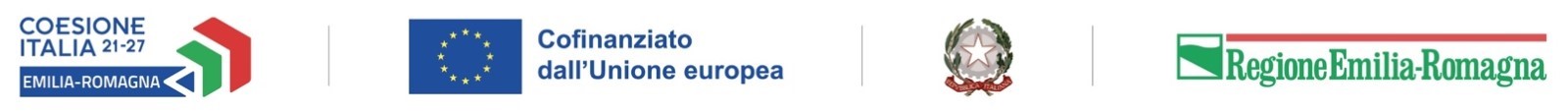 ALLEGATO ABANDO PER POTENZIAMENTO DELLE INFRASTRUTTURE DI RICARICAPRIORITA’ 3 OBIETTIVO SPECIFICO 2 - AZIONI 2.8.3 BANDO 2023Schema di relazione tecnica del progettoSi precisa che la presente relazione dovrà essere compilata in TUTTE le sue parti in base agli interventi oggetto di domanda di contributo per consentire la valutazione di merito e l’attribuzione del punteggio in relazione ai criteri di selezione definiti all’art. 6.2 del presente bandoASSEVERAZIONE DEL TECNICO PROGETTISTAIl sottoscritto/a _______________________________ nato/a  ______________ il _________________, C.F. ___________________________     residente in _____________________ (_____) Via ______________________________________________________ n. civ. _________ C.A.P._________ iscritto presso l’albo professionale _____________________________________(specificare estremi iscrizione albo professionale), con n. ________________, per incarico ricevuto da ____________________________________________, in qualità di tecnico abilitato che assume funzioni di persona esercente un servizio di pubblica necessità ai sensi degli artt. 359 e 481 del Codice Penale, consapevole delle responsabilità e delle pene stabilite dalla legge per false attestazioni e mendaci dichiarazioni (art. 76 D.P.R. 445/00), sotto la sua personale responsabilitàASSEVERAche quanto dichiarato nella presente relazione, si basa su elementi, dati ed informazioni personalmente acquisite e verificate con diligenza tecnico-specialistica;che il progetto è conforme alle prescrizioni previste dal bando in oggetto; che il progetto è conforme alla normativa urbanistica, edilizia, ambientale, energetica e di settore; Il rispetto delle norme tecnico costruttive vigenti.lì,________________                                       					     	        Il Tecnico                                                    	    							 (Timbro e firma)INQUADRAMENTO GENERALE E QUADRO ESIGENZIALEDescrivere la localizzazione, gli ambiti interessati dall’intervento, le caratteristiche e le esigenze del contesto in cui si realizzano gli interventi__________________________________________________________________________________________________________________________________________________________________________________________________________________________________________________________________________________________________________________________________________________________________________________________________________________________________________________________________________________________________________________________________________________________________________________________________________________________OBIETTIVI Descrivere gli obiettivi che si intendono perseguire attraverso la realizzazione del progetto.____________________________________________________________________________________________________________________________________________________________________________________________________________________________________________________________________________________________________________________________________________________________________________________________________________________________________________________________________________________________________________________________________________________________________________________________________________________________________DESCRIZIONE DEL PROGETTODescrivere gli interventi da realizzare e la scelta progettuale proposta._________________________________________________________________________________________________________________________________________________________________________________________________________________________________________________________________________________________________________________________________________________________________________________________________________________________________________________________________________________________________________________________________________________________________________________________________________________________________COERENZA CON LE STRATEGIE NAZIONALI/REGIONALI Descrivere come il progetto si conforma alle previsioni della programmazione regionale e della normativa nazionale e comunitaria di settore con particolare riferimento al Piano di qualità dell’Aria, al Piano energetico regionale, al Piano Integrato Regionale dei Trasporti e Programma 2022-2025 per la mobilità sostenibile._________________________________________________________________________________________________________________________________________________________________________________________________________________________________________________________________________________________________________________________________________________________________________________________________________________________________________________________________________________________________________________________________________________________________________________________________________________________________COERENZA CON I PIANI URBANI DELLA MOBILITÀ SOSTENIBILE, LADDOVE PREVISTI DALLA LEGISLAZIONE VIGENTE, O CON ALTRI PERTINENTI STRUMENTI DI SETTOREDescrivere come il progetto si conforma alle previsioni dei piani urbani della mobilità sostenibile._________________________________________________________________________________________________________________________________________________________________________________________________________________________________________________________________________________________________________________________________________________________________________________________________________________________________________________________________________________________________________________________________________________________________________________________________________________________________QUALITA’ DELLA METODOLOGIA E DELLE PROCEDURE DI ATTUAZIONE DELL’INTERVENTO In questo paragrafo indicare: a) la metodologia utilizzata per definire il fabbisogno di ricarica dei veicoli, la tipologia e ubicazione delle infrastrutture di ricarica necessarie e la loro eventuale differenziazione in base alla tipologia di veicoli elettrici da ricaricare; b) lo stato di avanzamento progettuale ed il crono programma degli interventi._____________________________________________________________________________________________________________________________________________________________________________________________________________________________________________________________________________________________________________________________________________________________________________________________________________________________________________________________________________________________________________________________________________________________________________________________________________________________AMPIEZZA DELL’UTENZA POTENZIALE E FRUIBILITÀ DEL SERVIZIODescrivere il livello di copertura delle infrastrutture in progetto: a) rispetto ai consumi previsti per la ricarica dei veicoli; b) rispetto alle sedi dell’ente e ai percorsi dei veicoli ricaricati (es. punti di arrivo e partenza di tragitti abituali).____________________________________________________________________________________________________________________________________________________________________________________________________________________________________________________________________________________________________________________________________________________________________________________________________________________________________________________________________________________________________________________________________________________________________________________________________________________________________ CAPACITÀ DEL SERVIZIO DI CONTRIBUIRE ALLA NEUTRALITÀ CARBONICA  Calcolare la riduzione attesa di CO2 equivalente, derivante dall’uso stimato delle infrastrutture di ricarica per la mobilità elettrica e la quantità di minori emissioni climalteranti calcolate. ____________________________________________________________________________________________________________________________________________________________________________________________________________________________________________________________________________________________________________________________________________________________________________________________________________________________________________________________________________________________________________________________________________________________________________________________________________________________________FONTI DI ALIMENTAZIONE ATTRAVERSO ENERGIE RINNOVABILIDescrivere, ove previsto, l’impianto di produzione di energia elettrica da fonti rinnovabili (FER) asservito all’infrastruttura di ricarica indicandone potenza e produzione prevista per il solo soddisfacimento dei consumi stimati. _________________________________________________________________________________________________________________________________________________________________________________________________________________________________________________________________________________________________________________________________________________________________________________________________________________________________________________________________________________________________________________________________________________________________________________________________________________________________QUALITA’ ECONOMICO-FINANZIARIA DEL PROGETTO IN TERMINI DI ECONOMICITA' DELLA PROPOSTA DATA DAL RAPPORTO TRA L'IMPORTO DEL SOSTEGNO, LE ATTIVITA' INTRAPRESE E IL CONSEGUIMENTO DEGLI OBIETTIVIIndicare il rapporto tra finanziamento richiesto e valore del progetto, inteso come spesa ammissibile complessiva. Indicare il rapporto tra il valore del progetto e riduzione delle emissioni climalteranti previste._________________________________________________________________________________________________________________________________________________________________________________________________________________________________________________________________________________________________________________________________________________________________________________________________________________________________________________________________________________________________________________________________________________________________________________________________________________________________QUALITA’ ECONOMICO-FINANZIARIA DEL PROGETTO IN TERMINI DI SOSTENIBILITA' FINANZIARIA RELATIVA ALLA DISPONIBILITA' DI RISORSE NECESSARIE A COPRIRE I COSTI DI GESTIONE E DI MANUTENZIONE DELL'INVESTIMENTODescrivere le attività di manutenzione dell’opera e le risorse necessarie a garantire la manutenzione e la funzionalità dell’opera stessa e per un periodo pari ad almeno 5 anni e le modalità di reperimento per la copertura finanziaria corrispondente____________________________________________________________________________________________________________________________________________________________________________________________________________________________________________________________________________________________________________________________________________________________________________________________________________________________________________________________________________________________________________________________________________________________________________________________________________________________________